Модель воспитательной система МОБУ « Могутовская ООШ»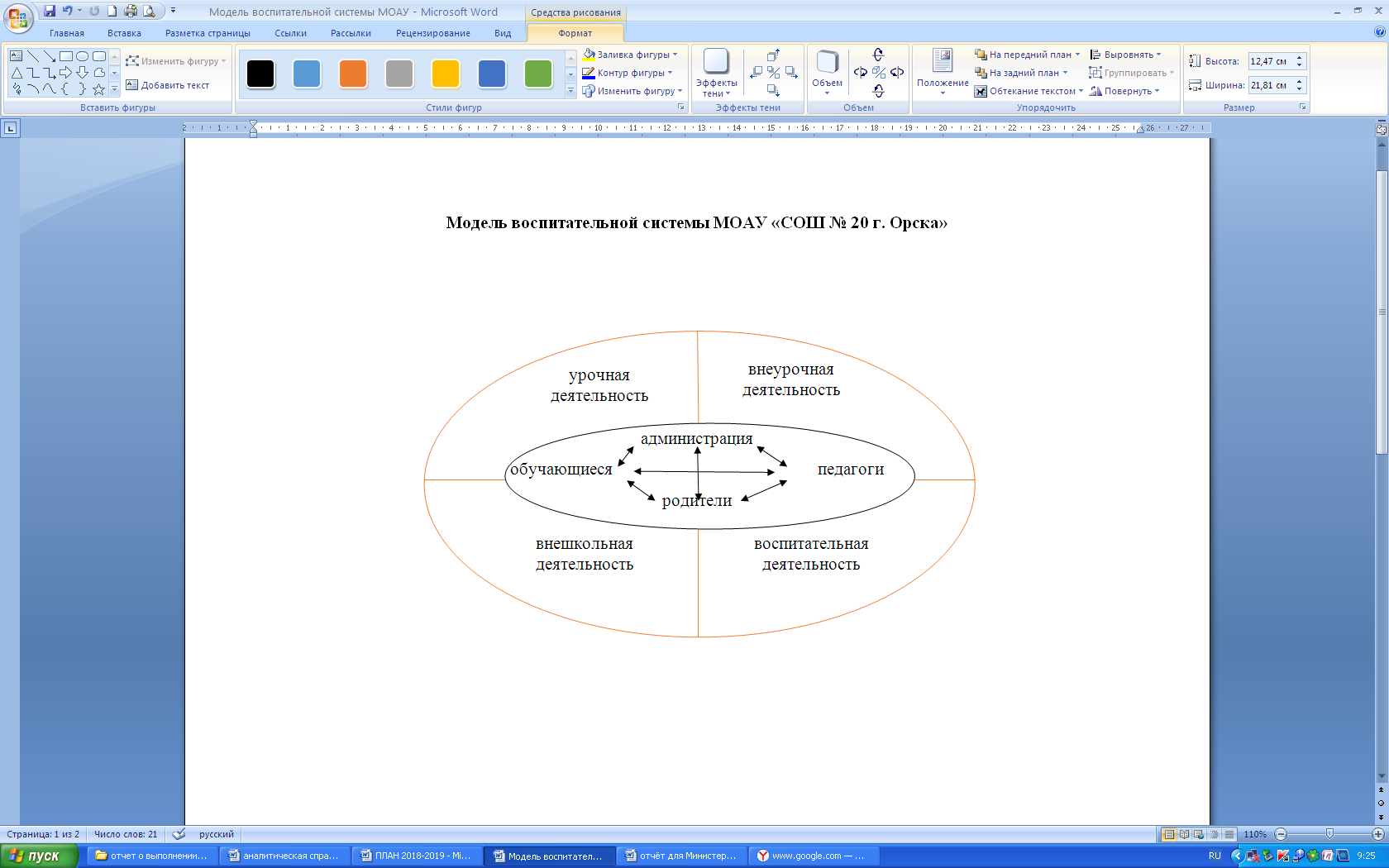 